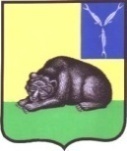 СОВЕТ МУНИЦИПАЛЬНОГО ОБРАЗОВАНИЯ ГОРОД ВОЛЬСК ВОЛЬСКОГО МУНИЦИПАЛЬНОГО РАЙОНАСАРАТОВСКОЙ ОБЛАСТИ                                           Р Е Ш Е Н И Е     30 июня  2016 года                   № 31/3-154                                      г. Вольск О сложении полномочий председателя  постоянно-действующей депутатской комиссии Совета муниципального образования город Вольск по бюджету, налогам и  земельно-имущественным вопросамВ соответствии с пунктом 2.3.2. Регламента Совета муниципального образования город Вольск, на основании заявления председателя  постоянно-действующей депутатской комиссии Совета муниципального образования город Вольск по бюджету, налогам и  земельно-имущественным вопросам Матвеева В.Г. о досрочном прекращении полномочий, Совет муниципального образования город Вольск  Р Е Ш И Л:            1.Принять сложение полномочий председателя постоянно-действующей депутатской комиссии Совета муниципального образования город Вольск по бюджету, налогам и  земельно-имущественным вопросам Матвеева Виталия Геннадьевича с 25 мая 2016 года.    2. Контроль за исполнением настоящего решения возложить на и.о. главы муниципального образования город Вольск Долотову И.Г.            3. Настоящее решение вступает в силу с момента принятия и распространяется на правоотношения, возникшие с 25 мая 2016 года.И.о. Главымуниципального  образованиягород Вольск                                                                                 И.Г.Долотова